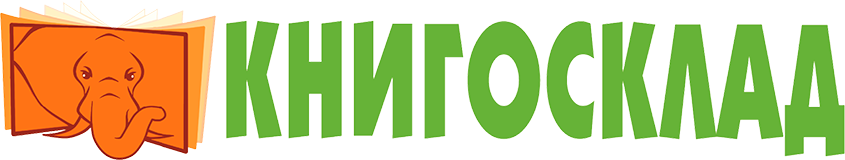                                                                                 Днепр, вул. Василя Чапленко, 21                                                                              https://knigosklad.com.uaКомерційна пропозиція№№НазваЦіна за 1 Кіл. штВсього1Абеди И. Лола та єдиний свідок108,002216,002Абеди И. Лола шукає подругу137,002274,003Абеди И. Сенсаційний репортаж Лоли130,002260,004Абеди И. Лола у весільній подорожі137,002274,005Абеди И. Лола та аварійний вхід123,002246,006Авраменко О. Було-стало. Нові зміни в правописі45,00145,007Айзексон У. Стив Джобс177,001177,008Александров В. Коти. Міні-енциклопедія86,00186,009Алексієвич С. У вiйни не жiноче обличчя280,001280,0010Алексієвич С. Чорнобильська молитва. Хроніка майбутнього280,001280,0011Алешина М. ЗНО. Фізика. Комплексне видання. 2021155,002310,0012Андерсен Г.Х. Казки 290,001290,0013Андерсен Г.Х. Кресало та інші казки90,00190,0014Андерсен Г.Х. Снігова королева240,001240,0015Андерсон П. Патруль часу370,001370,0016Андрусяк І. Морськосвинський детектив152,002304,0017Андрусяк І. Нечиста сила та iншi капоснi iсторiї130,001130,0018Андрусяк І. Усі пригоди Бурундука101,002202,0019Аренєв В. Бісова душа, або заклятий скарб142,001142,0020Аренєв В. Дитя песиголовців142,001142,0021Аромштам М. Коли відпочивають янголи90,002180,0022Бабкіна К. 19 різдвяних історій110,001110,0023Бакман Ф. Ми проти вас260,001260,0024Барбері М. Елегантна їжачиха190,001190,0025Барзоттi Е. Ілюстрований атлас світу160,001160,0026Барна И. Біологія. Комплексна підготовка до ЗНО. 2021155,002310,0027Барри Дж. Пітер Пен. Повна версія215,002430,0028Басіста Є. Все почалося з того...180,001180,0029Батьки 24/7. Як зберегти здоровий глузд130,001130,0030Баумбах М. Весна на Бузиновій вулиці150,002300,0031Баумбах М. Літо на Бузиновій вулиці150,002300,0032Бачинський А. Детективи в Артеку93,002186,0033Бачинський А. Детективи з Артеку. Таємниці Кам’яних Могил90,002180,0034Бачинський А. З Ейнштейном у рюкзаку93,002186,0035Бачинський А. Трикутник Зевса90,002180,0036Бебешко Л. Українські вишиванки: орнаменти, композиції150,001150,0037Береженська Є. І в пустелі ростуть квіти110,001110,0038Берн Е. Що ти кажеш після привітання?210,001210,0039Бернетт Ф. Маленька принцеса180,002360,0040Бернетт Ф. Маленький лорд Фаунтлерой180,002360,0041Бінг Дж. Моллі Мун і дивовижні часомандри165,001165,0042Бінг Дж. Моллі Мун і мистецтво перетворення165,001165,0043Бінг Дж. Моллі Мун і музичне чудовисько165,001165,0044Бінг Дж. Моллі Мун і Чарівна книга гіпнозу175,001175,0045Бінг Дж. Моллі Мун, Міккі Мінус і мислечитальна машина165,001165,0046Блайтон І. Нові пригоди славетної п’ятірки120,001120,0047Блайтон І. П’ятеро на острові скарбів120,001120,0048Бовен Дж. Світ очима кота Боба104,002208,0049Боун Е. Гелікоптери145,002290,0050Брайсон Б. Коротка історія майже всього на світі. Від динозаврів і до космосу195,001195,0051Браллієр М. Останні підлітки на Землі.150,001150,0052Браллієр М. Останні підлітки на Землі і Парад зомбі150,001150,0053Браллієр М. Останні підлітки на Землі і Король Жахів150,001150,0054Браллієр М. Останні підлітки на Землі і Космічний Безмір150,001150,0055Браллієр М. Останні підлітки на Землі й опівнічний клинок150,001150,0056Браун Д. Джерело200,001200,0057Бредбері Р. Цвинтар для божевільних190,001190,0058Брук Г. Бойові літаки145,002290,0059Брук Г. Дрони 145,002290,0060Брук Г. Танки145,002290,0061Брукс Дж. Хранителі книги176,001176,0062Бутченко М. Жінка в темряві. Зелений клин118,002236,0063Ваґнер Єнс І. Легенда «Зореплавця»230,001230,0064Вагнер Я. Вонгозеро. Епідемія200,001200,0065Вайброу Іан. Геройська книжка Малого Вовчика90,002180,0066Вайброу Іан. Малий Вовчик - лісовий детектив90,002180,0067Вайброу Іан. Малий Вовчик – отаман зграї90,002180,0068Вайброу Іан. Піратська книга Малого Волчека90,002180,0069Вайброу Іан. Школа привидознавства Малого Вовчика90,002180,0070Вандера Г. Там, де ліс зустрічає зорі251,001251,0071Вей Дж. Академія «Парасоля». Апокаліптична сюїта300,001300,0072Вей Дж. Академія «Парасоля». Даллас300,001300,0073Вей Дж. Гейзел і Ча-Ча рятують Різдво. Історії з Академії «Парасоля»90,00190,0074Велика книга дошколярика239,002478,0075Велика книга чарівних історій196,001196,0076Венгранюк Х. Народжуватись і вмирати взутими69,00169,0077Венгранюк Х. Наталена Королева30,00390,0078Вербич Д. Точка неповернення190,001190,0079Веренич С. І це все, що я хотіла сказати про кохання106,001106,0080Вестлі А.-К. Восьмеро дітей, тато, мама і вантажівка125,002250,0081Винниченко В. Намисто102,001102,0082Винничук Ю. Танго смерті89,001 89,0083Вдовиченко Г. Бора45,00145,0084Вдовиченко Г. 36 і 6 котів185,001185,0085Вдовиченко Г. 36 і 6 котів-детективів185,001185,0086Вдовиченко Г. 36 і 6 котів-компаньонів 185,001185,0087Вдовиченко Г. 36 і 6 котів-рятувальників.180,002360,0088Вдовиченко Г. Казки під ялинку280,001280,0089Вдовиченко Г. Котохатка150,002300,0090Вдовиченко Г. Купальниця200,002400,0091Вдовиченко Г. Найважливіше - наприкінці124,001124,0092Виллемс Мо. Історія Діви та Блохи90,002180,0093Винничук Ю. Антологія української містичної прози99,00199,0094Власов В. ЗНО. Історія України. Комплексне видання+тематичні узагальнення. 2021155,002310,0095Волинська О. Повелитель ліхтарів109,001109,0096Воронина Л. Прибулець з Країни нямликів140,002280,0097Воронський Д. Самійло Кошич - козак-легенда145,001145,0098Гаврош О. Неймовірні пригоди Івана Сили 120,002240,0099Гаврош О. Різдвяна історія ослика Хвостика130,002260,00100Гадсон К. Гучна зимова сплячка150,001150,00101Галереи Р. Кувала зозуля221,001221,00102Гантер Е. Коти-Вояки. Нове пророцтво. Стожари. Книга 4140,001140,00103Галбрейт Р. Кувала зозуля221,001221,00104Гарріс Т. Мовчання ягнят180,001180,00105Гарріс Дж. Ожинове вино180,001180,00106Гарріс Дж. П’ять четвертинок апельсина180,001180,00107Гауф В. Карлик Ніс та інші казки90,00190,00108Ґейман Н. Обережно, тригери!185,001185,00109Ґейман Н. Кораліна136,002272,00110Гейчер А. Підпишись на мене знову193,001193,00 111Герберт Ф. Дюна290,001290,00112Гербіш Н. Одного разу на Різдво120,001120,00113Герцог А. Не в капусті й не лелека100,001100,00114Ґілберт Е. Їсти, молитися, кохати150,001150,00115Гір К. Timeless. Рубінова книга190,001190,00116Гір К. Timeless. Сапфірова книга195,001195,00117Гір К. Timeless. Смарагдова книга225,001225,00118Гнатко Д. Восьма жертва118,001118,00119Гнатко Д. Гніздо кажана118,001118,00120Гнатко Д. Катерина109,001109,00121Гнатко Д. Мазуревичі118,001118,00122Стівен і Люсі Гокінґ. Джордж і Великий вибух180,001180,00123Стівен і Люсі Гокінґ. Джордж і незламний код180,001180,00124Стівен і Люсі Гокінґ. Джордж і блакитний супутник180,001180,00125Люсі Гокінґ. Джордж і корабель часу180,001180,00126Стівен і Люсі Гокінґ. Джордж і таємний ключ до Всесвіту180,001180,00127Гоник Л. Матан. Наука в коміксах192,002384,00128Гресь А. Діти та гаджети. Секрети розумного спілкування159,001159,00129Гресь А. Як пригорнути кактус? Книга для батьків, які хочуть зрозуміти своїх підлітків150,001150,00130Григорук А. Перша доріжка в небо120,001120,00131Гридін С. Дорослі зненацька83,00183,00132Гринчишин Я. Математика. Завдання та розв'язки для підготовки до ЗНО139,002278,00133Грімм Бр. Білосніжка та інші казки90,00190,00134Грін Дж. В пошуках Аляски170,001170,00135Грінченко С. Я підліток. Відверта розмова з батьками150,001150,00136Гук Ю. Німа58,00158,00137Гуменюк Н.  Дожити до весни109,001109,00138Гуменюк Н. Книги на снігу105,001105,00139Гуменюк Н. Корона на одну ніч120,002240,00140Гуменюк Н. Плач пересмішниці120,001120,00141Гурницька Н.  Мелодія кави у тональності кардамону118,001118,00142Гуцало Є. Позичений чоловік161,001161,00143Гуцало Є. Сім'я дикої качки110,002220,00144Даддл Д. Веселі Роджерси та примарний галеон130,002260,00145Даддл Д. Веселі Роджерси та зачарована печера130,002260,00146Дал Р. Відьми140,001140,00147Дал Р. Чарлі і великий скляний ліфт167,002334,00148Дал Р. Чарлі і шоколадна фабрика140,003420,00149Дал Р. Фантастичний містер Лис 140,002280,00150Данилевська О. ЗНО. Українська мова. Комплексне видання. 2021155,002310,00151Даніелс Л. Історії порятунку. Комплект354,001354,00152Даніелс Л. Історії порятунку. Лисеня у небезпеці74,00174,00153Дашвар Л. #Галябезголови137,001137,00154Дегтяренко Я. Зраджений гетьман130,001130,00155Денисенко Л. Усміхаки120,002240,00156Денисенко Л. Танці в масках60,00160,00157Денисенко Л. Я і КонституціЯ200,002400,00158Дерех З. Правила дорожнього руху з коментарями та ілюстраціями94,00194,00159Дерманський С. Омелько 119,002238,00160Дерманський С. Чудове Чудовисько в Країні Жаховиськ119,001119,00161Дерманський С. Чудове Чудовисько і Погане Поганисько119,001119,00162Джейсон Р. Річ. Енциклопедія бравлерів. Неофіційний гайд-стратегія для гравців Brawl Stars350,001350,00163Джемисон С. Леді Джейн, або Блакитна чапля180,001180,00164Джемисон С. Приймак чорної Туанетти173,001173,00165Джіо С. На добраніч, Джун175,001175,00166Джіо С. Я кохатиму тебе завжди160,001160,00167Джонс Д. Мандрівний замок Хаула120,001120,00168Джонсон С. Психологія кохання! 7 правил, що змінять стосунки на краще235,001235,00169Діккенс Ч. Різдвяна історія120,002240,00170Довгопол Н. Прокляте небо146,002292,00171Довканець В. Пригоди котика Томмі40,00140,00172Дугін С. English для дітей та їх батьків. Сімейний самовчитель175,001175,00173Дугін С. Francais: Просто про найскладніше150,001150,00174Егер Е. Вибір. Прийняти можливе260,001260,00175Елвуд Н. Секрет дому на озері200,001200,00176Енциклопедія космосу. Галактики. Планети. Супутники. Малі тіла290,001290,00177Жадан С. Вогнепальні й ножові41,00141,00178Жадан С. Луганський щоденник53,00153,00179Забіла Н. Весела абетка35,00270,00180Забіла Н. Про малят і про зверят60,00160,00181Забіла Н. Велика збірка творів. Проза175,002350,00182Забіла Н. Велика збірка творів. Вірші160,002320,00183Запека В. Цуцик186,001186,00184Заржицкая Е. Пригоди динозавриків173,002346,00185Захарийченко Ю. ЗНО 2021. Математика. Комплексне видання155,002310,00186Зенгер Г. фон. 36 стратегем для керівника254,001254,00187Зощенко М. Льоля та Мінька120,001120,00188Іванов А. Пригоди Хоми та Ховраха164,001164,00189Кабре П. Відверта розмова про ''ЦЕ''265,001265,00190Казки під ялинку280,002560,00191Канаван Т. Я можу бути програмістом101,001101,00192Карл-Йоган Форссен Ерлін. Кролик, який хотів заснути150,001150,00193Карлсон В.Б. Тесла. Винахідник електричної епохи250,001250,00194Карпенко-Карий І. Сто тисяч. Вибрані твори145,001145,00195Каррізі Д. Ловець невинних душ180,001180,00196Касдепке Гж. Знайомтесь: детектив Нишпорка. Нові клопоти детектива Нишпорки100,001100,00197Кащенко А. Велика Січ. До слави, до смерті, до Бога24,00248,00198Кемерон Б. Шлях додому148,001148,00199Керн Людвік Єжи. Фердинанд Неймовірний180,001180,00200Кийосаки Р. Богатый папа, бедный папа180,001180,00201Кіз Д. Квіти для Елджернона161,001161,00202Кіршнер С. Школа без нудьги. Екскурсія160,001160,00203Кіршнер С. Школа без нудьги. Таємна кімната160,001160,00204Стіл Д. Дарунки120,001120,00205Кінг С. Зеленя миля157,001157,00206Кінг С. Історія Лізі200,001200,00207Кінг С. Керрі200,001200,00208Кінг С. Коли впаде темрява215,001215,00209Кінг С. Крістіна230,001230,00210Кінг С. Куджо230,001230,00211Кінг С. Містер Мерседес240,001240,00212Кінг С. Необхідні речі250,001250,00213Кінг С. Піднесення200,001200,00214Кінг С. Повна темрява. Без зірок216,001216,00215Кінг С. Серця в Атлантиді205,001205,00216Кінг С. Салимове Лігво270,001270,00217Кінг С. Що впало, те пропало230,001230,00218Кінг С. Якщо кров тече250,002500,00219Кініллі Т. Список Шиндлера165,001165,00220Кіршнер С. Школа без нудьги. Екскурсія. Книга 1160,001160,00221Клейборн А. Я можу бути математиком101,001101,00222Клейборн А. Я можу бути робототехніком101,001101,00223Клеон О. Кради як митець. Креативні "фішки", про які тобі ніхто не розповість155,001155,00224Клименко Н. та ін. Українська легко!180,001180,00225Клопотенко. Зваблення їжею з українським смаком300,001300,00226Коберник С. ЗНО. Географія. Комплексне видання. 2021155,002310,00227Коблинер Б. Зробіть із дитини фінансового генія193,001193,00228Ковальов С. Історія автомобіля153,001153,00229Ковелл К. Як приручити дракона. Книжка 1200,001200,00230Козлов С. Їжачок у тумані. Казки про справжне200,001200,00231Кокотюха А. Вигнанець і грішниця169,001169,00232Кокотюха А. Гімназист і Біла Ворона110,002220,00233Кокотюха А. Гімназист і Вогняний Змій110,002220,00234Кокотюха А. Гімназист і Чорна рука110,001110,00235Кокотюха А. Голова з площі Пігаль135,001135,00236Кокотюха А. Життя на карту. Київська сищиця145,002290,00237Кокотюха А. Лихе око. Павутиння мороку145,001145,00238Кокотюха А. Пригоди Клима Кошового. Продовження340,001340,00239Кокотюха А. Розбите дзеркало145,001145,00240Кокотюха А. Червоний. Без лінії фронту130,001130,00241Коли лелека постарався. Книга для батьків близнят, двійнят, погодків120,001120,00242Коли сніг пахне мандаринками150,002300,00243Коломійчук Б. Експрес до Ґаліції120,001120,00244Колупаева А. Кенгуру. Інклюзивне навчання. Вибір батьків127,002254,00245Комаровский Е. 365 советов на первый год жизни вашего ребенка215,001215,00246Корнієнко С. Історія автомобіля153,001153,00247Корнієнко Т. Недоторка106,002212,00248Корній Д. Зірка для тебе44,00144,00249Корній Д. Поруч з тобою91,00191,00250Корній Д. Чарівні істоти українського міфу. Духи-шкідники353,001353,00251Королів-Старий В. Нечиста сила49,00149,00252Королів-Старий В. Хуха-Моховинка. Вибрані казки 110,003330,00253Корчак Я. Пригоди короля Мацюся110,002220,00254Космовская Б. Буба132,001132,00255Космовская Б. Буба. Мертвий сезон99,00199,00256Космовская Б. Позолочена рибка99,002198,00257Космовская Б. Самотні. Ком103,001103,00258Костенко Л. Маруся Чурай191,002382,00259Котляревський І. Енеїда90,00190,00260Кохан В. Країна неслухняних дітей144,001144,00261Коцюбинський М. Тіні забутих предків145,001145,00262Краснова Н. Колишні160,001160,00263Кравецька Л. Нові львівські пляцки155,001155,00264Кравецька Л. Пісні страви української кухні150,001150,00265Кравецька Л. Святкові страви Західної України130,001130,00266Кравецька Л. Страви Поділля з душею140,001140,00267Кравецька Л. Страви Полісся з душею140,001140,00268Кравецька Л. Страви Слобожанщини з душею140,001140,00269Крісті А. Вбивство у «Східному експресі»120,001120,00270Крісті А. Наприкінці приходить смерть127,001127,00271Крісті А. Чалий кінь130,001130,00272Крісті А. Чому не Еванс?132,001132,00273Крісто О. Зруйнувати королівство180,001180,00274Кулидж С. Що Кейті робила210,001210,00275Куліш М. Мина Мазайло. Вибрані твори145,002290,00276Куліш П. Чорна рада145,002290,00277Купрієнко О. Чорнобильська хроніка. Люди220,001220,00278Купріян О. Солоні поцілунки128,001128,00279Курков А. Закон равлика87,00187,00280Курков А., Винничук Ю. Ключі Марії290,001290,00281Кусумано М.А. та ін. Стратегії геніїв145,001145,00282Лагеркранц Р. Даня та її клопоти. 90,002180,00283Лагеркранц Р. Любити краще, ніж не любити. 120,002240,00284Лагеркранц Р. Моє серце б'ється и сміється108,002216,00285Лагеркранц Р. Моє щасливе жито108,002216,00286Лагеркранц Р. Найкращий подарунок108,002216,00287Лагеркранц Р. Побачимось, коли вийде108,002216,00288Ладинский А. Анна Ярославна — королева Франции. Женские судьбы148,001148,00289Лазуткіна І. Єнотик Бо і повітряна куля150,001150,00290Лангройтер Ю. Так сильно люблю тільки тебе160,001160,00291Ланьє Дж. Десять причин видалити акаунт із соцмереж просто зараз170,001170,00292Лапена Ш. Небажаний гість200,001200,00293Лачина А. Дзвінки до друга137,002274,00294Лачина А. Кохання під зіркою Сіріуса179,002358,00295Лачина А. Останні канікули188,002376,00296Лачина А. Украдений цвіт155,002310,00297Ледерман В. Теорія неймовірностей170,001170,00298Лейсен Ен. Лускунчик175,001175,00299Лейсен Ен. Хоробра Дюймовочка175,001175,00300Лешко З. Знайди мене108,002216,00301Лешко З. Серце не обдуриш120,002240,00302Лівін М. Простими словами. Як розібратися у своїх емоціях200,001200,00303Лігейн Д. Після падіння230,001230,00304Ліндґрен А. Брати Лев’яче Серце260,001260,00305Ліндгрен А. Велика книга маленьких казок240,001240,00306Ліндґрен А. Ми всі з Гамірного. Книга 1125,002250,00307Ліндґрен А. У Гамірному дуже весело. Книга 3125,002250,00308Ліндґрен А. Ще живе Еміль у Льонеберзі. Книга 3125,001125,00309Ліндґрен А. Роня, дочка розбійника250,002500,00310Ліппінкотт Р. За п’ять кроків до кохання155,001155,00311Лис В. В’язні зеленої дачі130,001130,00312Лис В. Графиня107,001107,00313Лис В. Діва Млинища130,001130,00314Лис В. І прибуде суддя130,002260,00315Лис В. Соло для Соломії130,001130,00316Лис В. Стара холера130,002260,00317Лис В. Обітниця130,00 2260,00318Лис В. Острів Сильвестра120,002240,00319Лис В. Химерниця120,002240,00320Лозинський Й. Українське весілля140,001140,00321Лойко С. Аеропорт120,001120,00322Луцишина О. Іван і Феба126,001126,00323Лущевська О. З води у воду80,00180,00324Лущевська О. Пливуть кораблі100,001100,00325Льюїс К.С. Хроніки Нарнії. Повна історія чарівного світу345,002690,00326Лялька. Оповідання про дитинство93,002186,00327Маар П. Пан Белло і блакитне диво74,00174,00328Максвелл Дж. 21 беззаперечний закон лідерства140,001140,00329Малик Г. Злочинці з паралельного світу90,00190,00330Малик Г. Незвичайні пригоди Алі167,002334,00331Малик Г. Піратський маршрут150,001150,00332Малкович І. Велике місто, маленький зайчик, або Мед для мами 180,001180,00333Малярчук А. Сімейний логопед для батьків і дітей194,001194,00334Мартен-Люган А. Вибачте, на мене чекають150,001150,00335Мартен-Люган А. Щасливі люди читають книжки і п’ють каву120,001120,00336Мартин К. Я можу бути детективом101,001101,00337Мартін Ч. Гора між нами155,001155,00338Маск М. Жінка, яка має план. Життя, сповнене пригод, краси й успіху210,001210,00339Мастєрова В. На тому боці51,00151,00340Мастєрова В. Смарагд120,001120,00341Мате Г. Жіночий лікар140,001140,00342Матіос М. Букова земля285,001285,00343Матюшкіна К. Кіт да Вінчі. Навала прибульців144,002288,00344Матюшкіна К. Кіт да Вінчі. Пірати Примарського моря144,002288,00345Матюшкіна К. Кіт да Вінчі. Пограбування банки144,002288,00346Матюшкіна К. Кіт да Вінчі. Посмішка анаконди144,002288,00347Матюшкіна К. Фу-Фу та Киць-Киць. Привіт від привидів!144,002288,00348Матюшкіна К. Фу-Фу та Киць-Киць. Лапи в гору144,002288,00349Матюшкіна К. Фу-Фу та Киць-Киць. Лапи геть від ялинки144,002288,00350Матюшкіна К. Фу-Фу та Киць-Киць. Шкарпетки нарізно!144,002288,00351Матюшкіна К. Фу-фу та Киць-Киць. Ги-ги! Смішно!144,002288,00352Мафі Т. Знищ мене120,001120,00353Мейн Е. Хованки з хижаком250,001250,00354Меламед Г. Історії Медового дому137,001137,00355Меламед Г. Історії Медового дому. Велика мандрівка137,001137,00356Меламед Г. Найкращий татусь91,00191,00357Мензатюк З.  Як я руйнувала імперію116,001116,00358Мирний П. Хіба ревуть воли, як ясла повні?145,001145,00359Митник К. Мистецтво залишатися непоміченим. Хто ще читає ваші імейли?235,001235,00360Михельс К. Правда із присмаком кави112,001112,00361Мовчук Л. Бабай-Ага і козак Невидим100,001100,00362Мозер Е. Мануель і Діді150,001150,00363Мозер Е. Веселі історії на добраніч180,002360,00364Мойєс Дж. Дівчина, яку ти покинув200,001200,00365Мойєс Дж. Корабель наречених195,001195,00366Мойєс Дж. На крилах мрії195,001195,00367Мойєс Дж. Один плюс один195,001195,00368Мойєс Дж. Останній лист від твого коханого140,001140,00369Мойєс Дж. Париж для самотніх та інші історії195,001195,00370Мойєс Дж. Після тебе140,002280,00371Мойєс Дж. Подаруй мені зірку195,001195,00372Мойєс Дж. Срібна затока195,001195,00373Мойєс Дж. Та сама я150,001150,00374Мойєс Дж. Щасливі кроки під дощем205,001205,00375Монтгомери Л. Енн із Зелених Дахів173,002346,00376Монтгомери Л. Енн із острова Принца Едварда173,002346,00377Монтгомери Л. Енн із Інглсайду173,002346,00378Монтгомери Л. Діти із долини Райдуг173,002346,00379Монтгомери Л. Енн у Домі Мрії...173,002346,00380Монтгомери Л. Енн із Шелестких Тополь173,002346,00381Монтгомери Л. Енн із Ейвонлі173,002346,00382Монтгомери Л. Рілла з Інглсайду173,002346,00383Морган М. Як добре, що є Боб100,001100,00384Мориквас Н. Корнелія43,00143,00385Моріарті Л. Велика маленька брехня200,001200,00386Моччиа Ф. Три метри над рівнем неба246,001246,00387Мур Г. Iнтелектуальні ігри для розумних дітей160,001160,00388Мур Г. Математичні ігри для розумних дітей160,001160,00389Мур Г. Прокачай свій мозок180,001180,00390Мур Г. Прокачай свою пам’ять180,001180,00391Мур У. Будинок дзеркал133,002266,00392Мур У. Двері у міжчасся138,002276,00393Мур У. Кам'яні охоронці138,002276,00394Мур У. Крамниця забутих мап133,002266,00395Мур У. Острів Масок133,002266,00396Мур У. Первинний Ключ138,002276,00397Мюррей Т. Інструкція до запасного серця212,002424,00398Мюссо Ґ. Квартира в Парижі230,001230,00399Мюссо Ґ. Після…200,001200,00400Мясоєдова С. ЗНО. Англійська мова. Комплексне видання. 2021155,002310,00401Наґоскі Е. і А. Вигоряння. Стратегія боротьби з виснаженням удома та на роботі200,001200,00402Нестайко В. Кузя, Зюзя і компанія150,001150,00403Нестайко В. Найновіші пригоди їжачка Колька Колючки та зайчика Косі Вуханя166,002332,00404Нестайко В. Неймовірні детективи. Частина 2197,002197,00405Нестайко В. Олексій, Веселисик і Жарт-птиця100,003300,00406Нечуй-Левицький І. Кайдашева сім’я145,002290,00407Ніколлз Д. Солодка печаль222,002444,00408Ніконов О. Фізика на пальцях. Для дітей і батьків, які хочуть пояснити дітям150,001150,00409Норт А. Шепотун173,001173,00410Носов Н. Пригоди Незнайка та його друзів150,002300,00411Обама М. Становлення. Щоденник, який допоможе вам відшукати свій голос373,001373,00412Олендій Л. Гніздо горлиці65,00165,00413Олесь О. Княжа Україна. Вибране145,001145,00414Олкотт Л. Маленькі жінки190,002380,00415Ондатже М. Англійський пацієнт120,001120,00416Опанасенко О. Нікола Тесла255,001255,00417Оруэлл Дж. 1984. Скотный двор160,001160,00418Павленко М. Домовичок і купа проблем146,001146,00419Павленко М. Русалонька із 7-В, або Прокляття роду Кулаківських. Книга 1130,001130,00420Павленко М. Русалонька із 7-В проти русалоньки з Білокрилівського лісу. Книга 3130,001130,00421Павленко М. Русалонька із 7-В. В тенетах лабіринту. Книга 4.130,001130,00422Павленко М. Русалонька із 7-В + дуже морська історія. Книга 5130,001130,00423Павловськи С. Професії450,001450,00424Паланзі М. Дим83,00183,00425Паланик Ч. Бійцівский клуб -2217,002434,00426Паріанен Ф. Гормони. Як тестостерон, ендорфіни і Ко вливають на наше життя215,001215,00427Паркер С. 100 фактів про дослідження космосу159,001159,00428Патерсон К. Міст у Терабітію130,001130,00429Пахомова Т. Карпатське танго120,001120,00430Пекарская М. Право на дорослість197,002394,00431Петі Е. Бограч та інші страви ввод бетяра120,001120,00432Печорна О. Грішниця130,001130,00433Печорна О. У затінку земної жінки130,001130,00434Печорна О. Фортеця для серця130,001130,00435Печорна О. Химерниця130,001130,00436Плохій С. Чорнобиль. Історія ядерної катастрофи290,001290,00437Полонский Р. Таємниця Країни Суниць160,001160,00438Портер Э. Поліанна120,002240,00439Портер Э. Поліанна виростає141,001141,00440Потерянко Ю. Альберт Эйнштейн200,001200,00441Пратчетт Т., Гейман Н. Добрі передвісники150,001150,00442Радченко И. ЗНО. Українська література. Комплексне видання155,002310,00443Рафєєнко В. ДНК127,001127,00444Рендольф М. Ця ідея ніколи не спрацює! Неймовірна історія заснування Netflix200,001200,00445Ридделл К. Майстерня Вендела175,001175,00446Рис С. Міс Ґрем. Кулінарна книга шпигунки300,001300,00447Ріґґз Р. Дім дивних дітей230,001230,00448Ріґґз Р. Пташині збори230,001230,00449Ріґґз Р. Miсто порожніх. Втеча з дому дивних дітей200,001200,00450Ріґґз Р. Бібліотека душ 200,001200,00451Ріґґз Р. Дім дивних дітей. Карта днів200,001200,00452Рікстед Е. Дівчата, які нічого не скажуть250,001250,00453Родарі Дж. Пригоди Чиполіно 280,001280,00454Роздобудько І. Ляказочки157,002314,00455Роздобудько І. Метелик не кричить167,002334,00456Роздобудько І. Пригоди на острові Клаверн200,002400,00457Роздобудько І. Феріде143,002286,00458Ролінг Дж. Гаррі Поттер і прокляте дітя190,002380,00459Ролінг Дж. Казки Барда Бідла130,001130,00460Ролінг Дж. Фантастичні звірі і де їх шукати254,002508,00461Ролінг Дж. Фантастичні звірі. Злочини Гріндельвальда202,001404,00462Ру М. Будинок тіней200,001200,00463Ру М. Суд тіней200,001200,00464Ру М. Втеча з притулку250,001250,00465Ру М. Історії з притулку170,001170,00466Ру М. Притулок180,001180,00467Румянцева І., Баллад І. Про маленького пацятка Плюха120,001120,00468Рутківський В. Джури і кудлатик154,002308,00469Рутківський В. Джури і підводний човен154,002308,00470Рутківський В. Джури-характерники154,002308,00471Рутківський В. Джури козака Швайки140,002280,00472Рутківський В. Щирик зі Змієвої гори90,002180,00473Рутківський В. Сині води167,002334,00474Савчук О. Одаричі198,001198,00475Сагг З. Дівчина Онлайн у турне155,002310,00476Сагг З. Дівчина Онлайн: соло155,002310,00477Самчук У. Марія. Кулак198,001198,00478Сантополо Д. Світло, яке ми втратили130,002260,00479Сапковський А. Божі воїни191,002382,00480Сапковський А. Вежа блазнів211,002422,00481Сапковський А. Відьмак. Вежа Ластівки144,002288,00482Сапковський А. Відьмак. Кров Ельфів140,002280,00483Сапковський А. Відьмак. Володарка Озера148,002296,00484Сапковський А. Відьмак. Меч призначення138,002276,00485Сапковський А. Відьмак. Останнє бажання140,002280,00486Сапковський А. Відьмак. Сезон гроз140,001140,00487Сапковський А. Відьмак. Хрещення вогнем140,002280,00488Сапковський А. Відьмак. Час Погорди140,002280,00489Сапковський А. Вічне світло201,002402,00490Сафарлі Е. Дім, у якому жевріє світло150,001150,00491Сафарлі Е. Рецепти щастя150,001150,00492Сафарлі Е. Чекай удома, коли повернуся150,001150,00493Сафарлі Е. Якби ти знав150,001150,00494Сафон К.Р. Володар Туману. Книга 1150,001150,00495Сафон К.Р. Гра янгола. Книга 2170,001170,00496Сафон К.Р. Лабіринт духів. Книга 4240,001240,00497Сафон К.Р. В’язень Неба. Книга 3150,001150,00498Сафон К.Р. Опівнічний Палац. Книга 2170,001170,00499Сафон К.Р. Тінь вітру. Книга 1150,001150,00500Селлу А. Ти змінив моє життя155,001155,00501Сент-Екзюпері А. Маленький принц110,002220,00502Сент-Екзюпері А. The Little Prince70,002140,00503Сентер К. На зламаних крилах200,001200,00504Сервантес М. Дон Кiхот. Книга 1180,001180,00505Сервантес М. Дон Кiхот. Книга 2180,001180,00506Сердюк М. Білл Гейтс255,001255,00507Сердюк М. Ілон Маск 255,001255,00508Сердюк М. Волт Дісней255,001255,00509Сердюк М. Стів Джобс255,001255,00510Сирзи У. и М. Ваша вагітність258,001258,00511Сільвер Д. Одного разу на Різдво150,001150,00512Сінґер П.В.  Війна лайків. Зброя в руках соціальних мереж245,001245,00513Скоттон Р. Кіт на ім'я Сплет150,001150,00514Смолл Б. Адора. Візантійська принцеса215,001215,00515Смолл Б. Рабиня пристрасті215,001215,00516Сперроу Дж. Детская энциклопедия космоса165,001165,00517Станишевская А. Як навчити дитину грати в шахи168,001168,00518Старицький М. За двома зайцями. Вибране145,001145,00519Старк У. Різдво у лісі250,002500,00520Старк У. Сікстен120,001120,00521Степаненко Я. Заборонений Санта або Перше Різдво Славка156,002312,00522100 фактів про космос305,001305,00523Страуд Дж. Агенція "Локвуд і Ко". Сходи, що кричать. Кн.1150,001150,00524Страуд Дж.  Агенція «Локвуд і Ко». Череп, що шепоче Кн.2150,001150,00525Страуд Дж.  Бартімеус. Амулет Самарканда150,001150,00526Страуд Дж.  Бартімеус. Око Ґолема150,001150,00527Страуд Дж.  Бартімеус. Брама Птолемея150,001150,00528Стрелекі Дж. Кафе на краю світу125,001125,00529Стрелекі Дж. Повернення до кафе на краю світу150,001150,00530Стронґ Дж. Вікінг у моєму ліжку90,002180,00531Стронґ Дж. Знайомтесь: Фараон!90,002180,00532Стронґ Дж. Канікули з близнятами90,002180,00533Стронґ Дж. Кімнатні пірати90,002180,00534Стронґ Дж. Кумедна коронація90,002180,00535Стронґ Дж. Турецькі пригоди з близнятами90,002180,00536Стронґ Дж. Мій братик-телезірка93,002186,00537Стронґ Дж. Мій братик-телезірка летить у космос90,002180,00538Стронґ Дж. Мій тато і зелений алігатор93,00193,00539Стукман Н. Малюк Коргі80,00180,00540Стукман Н. Малюк Коргі вчиться рахувати80,00180,00541Стус В.  Вибране145,002290,00542Смаль Ю. Лесеві історії. Експериментуй і дізнавайся150,001150,00543Смейл Г. Дівчина-ґік. Міс досконалість146,001146,00544Сухина И. Гіперактивна дитина121,001121,00545Сухомлинський В. Бджолина музика170,002340,00546Сухомлинський В. Квітка сонця. Притчі казки оповідання160,002320,00547Сучжон-Кім Пан А. Ґаджет-залежність200,001200,00548Талан С. Букет улюблених квітів120,001120,00549Талан С. Просто гра120,002240,00550Талан С. Замкнене коло120,001120,00551Талан С. З любов'ю до життя120,002240,00552Талан С. Я захищу тебе...120,002240,00553Талан С. Сафарі на щастя120,002240,00554Талан С. Зловити промінь щастя120,001120,00555Таран С. Айвенко, або Чоловіки-це120,001120,00556Таран С. Яблуня150,001150,00557Тейлор Т. Маламандер140,001140,00558Тільє Ф. Пазл200,001200,00559Титаренко Н. ЗНО. Хімія. Комплексне видання. 2021155,002310,00560Ткаченко Г. Політ ворона. Доля отамана120,002240,00561Толкін Джон Р. Р.  Листи Різдвяного Діда280,001280,00562Толкін Джон Р. Р.  Володар перснів. Повернення короля250,001250,00563Толкін Джон Р. Р.  Володар перснів. Дві вежі250,001250,00564Толкін Джон Р. Р.  Володар перснів. Братство персня250,001250,00565Толкін Джон Р. Р.  Сильмариліон209,001209,00566Треверс П. Мері Поппінс276,001276,00567Трублаїні М. Вибрані твори160,002320,00568Трублаїні М. Про дівчинку Наталочку та сріблясту рибку30,004120,00569Трублаїні М. Шхуна "Колумб"130,002260,00570Турянський О. Син землі102,001102,00571Тютюнник Г. Чудасія 90,002180,00572Уайт К. Будинок на вулиці Тредд180,001180,00573Українка Л. Думи і мрії230,001230,00574Українка Л. Лісова пісня. Мавка. Переказ для дітей220,001220,00575Українські народні казки180,002360,00576Фадаль Т. Знову вільна200,001200,00577Фаулз Дж. Колекціонер70,00170,00578Фіалка В. Кохання Ангела236,002472,00579Фіалко Н. Кохання з першого погляду130,001130,00580Фіалко Н. Колискова для Софії130,001130,00581Фішер Г. Чому ми кохаємо: природа й хімія романтичних почуттів190,001190,00582Флемінг К. Говорити легко та невимушено. Як стати приємним співрозмовником165,001165,00583Флетчер Том. Різдвозавр150,002300,00584Флетчер Том. Різдвозавр та Зимова Відьма150,002300,00585Флинн Г. Загублена200,001200,00586Форд Г. Моє життя та робота170,001170,00587Форнасарі Е. Здолай булінг разом із героями казок200,001200,00588Форссен Ерлін Карл-Йоган. Кролик, який хотів заснути150,001150,00589Франко І. Грицева шкільна наука120,001120,00590Франко І. Захар Беркут130,001130,00591Хабинец И. Шаховому тренеру і не тільки57,00157,00592Хірш А. Фолз Г. Комікси. Загублені легенди240,001240,00593Хоанг Г. Коефіцієнт поцілунку209,001209,00594Холл К. Сторітелінг, який не залишає байдужим240,001240,00595Хосфельд Д. Карлотта. Випробування в інтернаті99,00199,00596Хосфельд Д. Карлотта. Дубль тринадцятий99,00199,00597Хосфельд Д. Карлотта. Карлотта і Великий бал99,00199,00598Хосфельд Д. Карлотта. Несподівані знайомства в інтернаті99,00199,00599Царенко Н. Школа? Школа. Школа. Все, що потрібно знати батькам першокласників159,001159,00600Циганчук К. По той бік пам’яті170,001170,00601Цикіна Г. Остання капля114,001114,00602Чалдині Р. Психологія впливу180,001180,00603Чбоскі С. Привіт, це Чарлі! або Переваги сором'язливих150,001150,00604Чемерис В. Сини змієногої богині106,001106,00605Чемерис В. Вітька + Галя, або Повість про перше кохання120,003360,00606Черноватий Л. Самовчитель англійської мови145,001145,00607Читаємо на канікулах 1 клас. Хрестоматія для додаткового читання80,004320,00608Читаємо на канікулах 2 клас. Хрестоматія для додаткового читання80,004320,00609Читаємо на канікулах 3 клас. Хрестоматія для додаткового читання80,004320,00610Читаємо на канікулах 4 клас. Хрестоматія для додаткового читання80,004320,00611Шамблен Ж. Щоденники Вишеньки. Останній із п`яти скарбів270,001270,00612Шамблен Ж. Щоденники Вишеньки. Таємнича книга270,001270,00613Шамблен Ж. Щоденники Вишеньки. Завмерлий зоопарк270,001270,00614Шебон М. Телеграф-авеню200,001200,00615Шевченко Т. Кобзар180,002360,00616Шекспір В. Трагедии220,001220,00617Шепард. Неприродні випадки200,001200,00618Шефер Бодо. Пес на ім'я Мані124,001124,00619Шкляр В. Чорне Сонце148,001148,00620Шкляр В. Кров кажана141,001141,00621Шкляр В. Самотній вовк148,001148,00622Шляхов А. Хімія на пальцях. Для дітей і батьків, які хочуть допомогти дітям190,001190,00623Шовкошитний В. Чорнобиль: Я бачив200,001200,00624Шульжик В. Фунтик і вусата тітка103,001103,00625Шульжик В. Фунтик і там і сям103,001103,00626Шультер З. Темна епоха. Кн.1 Загроза164,001164,00627Шультер З. Темна епоха. Кн.2 Надія182,001182,00628Щерба Н. Часодії. Часова вежа207,002414,00629Щерба Н. Часодії. Часова битва207,002414,00630Щерба Н. Часодії. Часове ім'я207,002414,00631Щерба Н. Часодії. Часове серце207,002414,00632Щерба Н. Часодії. Часограма207,002414,00633Щешка Д. Франк Ейнштейн і біоактивна штуковина134,001134,00634Щешка Д. Франк Ейнштейн і Турбомозок134,001134,00635Еліопулос Н. Minecraft. Вперед, у гру! 187,001187,00636Еліопулос Н. Minecraft. Глибоке занурення187,001187,00637Еліопулос Н. Minecraft. Ніч Кажанів187,001187,00638Еріксон Т. В оточенні психопатів, або Як уникнути маніпуляцій з боку інших240,001240,00639Ягелло Й. Зелені мартенси130,001130,00640Ягелло Й. Кава з кардамоном120,003360,00641Ягелло Й. Молоко з медом120,002240,00642Яновський Ю. Майстер корабля93,00193,00ВсьогоВсьогоВсього864132 831,00